ALOJAS NOVADA DOME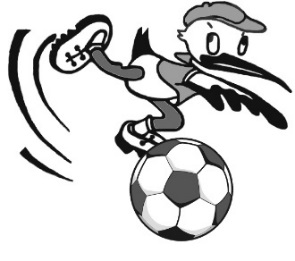                  ALOJAS NOVADA                    SPORTA  SKOLA                                                     Reģ. Nr. 4371902426, Lielā ielā 7, Staicelē, Alojas novadā, LV-4043, Latvijā                                                        Tālr.: 29339978; fakss: 64023036; e-pasts: sporta.skola@aloja.lvNODARBĪBU   GRAFIKS 2019. / 2020. mācību gadamGrupaPirmdienaOtrdienaTrešdienaCeturtdienaPiektdienaTrenerisSporta veids, vietaNodarbību laiksNodarbību laiksNodarbību laiksNodarbību laiksNodarbību laiksFutbols SSGA.Ragainis, Staiceles b/d12:30-13:3012:30-13:3012:30-13:30Futbols MT – 2J.Jaunzems, AAV sporta halle15.00-16.2015.00-16.2015.00-16.2015.00-16.20Futbols MT – 6J.Jaunzems, AAV sporta halle16.20-18.2016.20-18.2016.20-18.2016.20-18.2016.20-18.20Futbols SMPJ.Jaunzems, AAV sporta halle18.20-20.0018.20-20.0018.20-20.0018.20-20.00Futbols SMP-1A.Ragainis, Staiceles pamatskola14:00-16:4014:00-16:4014:00-16:4014:00-16:4014:00-16:40Basketbols, interešu izglītībaJ.Krastiņš AAV sporta halle17.00-18.2017.00-18.20Ugunsdzēsēju sports, interešu izglītībaI.Dalka, AAV sporta halle15.20-16.4015.20-17.20Vispārējā fiziskā sagatavotībaInterešu izglītība, I.Dalka, AAV sporta halle16.20-17.4016.00-18.0015.20-17.40